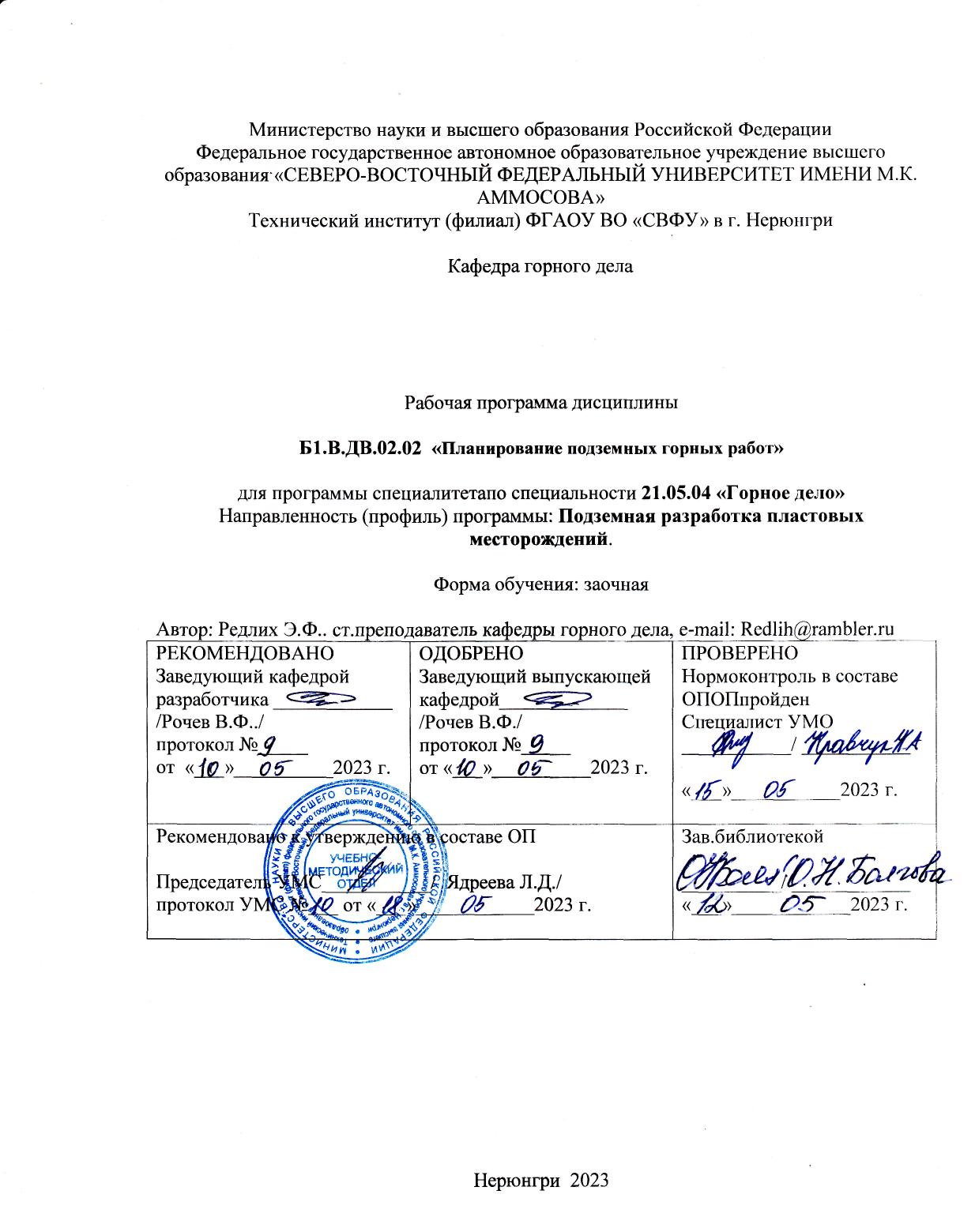 АННОТАЦИЯк рабочей программе дисциплиныБ1.В.ДВ.02.02 Планирование подземных горных работТрудоемкость 4з.е.1.1. Цель освоения и краткое содержание дисциплиныЦель:Целями освоения дисциплины «Планирование открытых горных работ» являются: – получение теоретических знаний и практических сведений о планировании основных и вспомогательных производственных процессов открытых горных работ;– расширение, углубление знаний, определяемых базовыми дисциплинами, подготовка специалиста к успешной производственно-технологической профессиональной деятельности;– получение знаний о задачах планирования открытых горных работ и методах их решения.Краткое содержание:Планирование развития горных работ. Задачи, требования и содержание перспективного и текущего планирования развития горных работ. Математические методы и технические средства планирования. Перспективное планирование. Обоснование периода и содержания реконструкции или технического перевооружения. Обоснование направления развития горных работ при постоянных и изменяющихся кондициях, и конъюнктуре. Формирование и решение задач о замене оборудования и технологии, о переходе да комбинированные схемы транспорта, о повышении качества продукции, снижении эксплуатационных затрат. Годовое планирование. Порядок разработки и согласования плана развития горных работ. Разработка календарного   плана   добычных, вскрышных, горно-подготовительных и отвальных работ. Содержание и назначение недельно-суточного планирования. Нормирование и расчет потерь и разубоживания, мероприятия по их снижению. Календарный план и годовые объемы рекультивационных работ. Графическая документация по годовому планированию. 1.2. Перечень планируемых результатов обучения по дисциплине, соотнесенных с планируемыми результатами освоения образовательной программы1.3. Место дисциплины в структуре образовательной программы1.4. Язык преподавания: русский.2. Объем дисциплиныв зачетных единицах с указанием количества академических часов, выделенных на контактную работу обучающихся с преподавателем (по видам учебных занятий) и на самостоятельную работу обучающихсяВыписка из учебногопланагр. З-С-ПР-23(6,5)3. Содержание дисциплины, структурированное по темам с указанием отведенного на них количества академических часов и видов учебных занятий3.1. Распределение часов по разделам и видам учебных занятийПримечание: ПР- оформление и подготовка к защите;ТР- теоретическая подготовка3.2. Содержание тем программы дисциплиныРаздел 1Планирование подземных горных работЦели и задачи дисциплины. Общие сведения. Планирование подземных  горных работ. Планирование развития горных работ. Задачи, требования и содержание перспективного и текущего планирования развития горных работ. Математические методы и технические средства планирования.Раздел 2 Перспективное планирование.Обоснование периода и содержания реконструкции или технического перевооружения. Обоснование направления развития горных работ при постоянных и изменяющихся кондициях, и конъюнктуре. Формирование и решение задач о замене оборудования и технологии, о переходе да комбинированные схемы транспорта, о повышении качества продукции, снижении эксплуатационных затрат.Годовое планирование. Порядок разработки и согласования плана развития горных работ. Календарный план. Разработка календарного   плана   проходческих  и очистных работ. Потери. Нормирование и расчет потерь, мероприятия по их снижению.Раздел 3 Производительность технологического комплекса.Расчет сменной и годовой производительности комплексов горного и транспортного оборудования, обеспечение пропускной способности путей.. Календарный план и годовые объемы отвальных работ.Меры по обеспечению качества добываемых полезных ископаемых, расчет усреднения качества полезных ископаемых в забоях, грузопотоках, на складах.Раздел 4.Экономические показатели.Разработка экономических показателей. Графическая документация по годовому планированию.Недельно-суточное планирование. Содержание и назначение недельно-суточного планирования.Моделирование процессов планирования. Использование информационных технологий и моделирования процессов при планировании развития.3.3. Формы и методы проведения занятий, применяемые учебные технологииОсновными видами учебныхзанятий при изучении образовательного модуля являются практические и групповые занятия, лекции, атакже самостоятельная работа. Практические и групповые занятия составляют основу для изучения материала образовательногомодуля. Практические занятия направлены на выработку умений по рациональным при-менения деталей машин и механизмов при добыче и переработки твердых полезных полезных ископаемых.. При подготовке к групповым занятиям обучающиеся изучают рекомендованнуюлитературу, материалы лекций по соответствующей теме, дополняют лекционный материал.Самостоятельная работа обучающихся направлена на закрепление и углубление полученныхзнаний и навыков, поиска и приобретения новых знаний, а также выполнения учебных заданий, подготовки к предстоящим занятиям, текущему контролю успеваемости и промежуточной аттестации. Текущий контроль успеваемости по образовательному модулю проводится в виде защит практических и РГР по пройденным темам. Промежуточная аттестация по модулю проводится в виде аналитической справки в письменном виде. Подготовка к аттестации проводится в часы самостоятельной работыобучающихся, а также вовремя консультаций преподавателей. В процессе преподавания дисциплины используются традиционные технологии наряду с активными и интерактивными технологиями:.Проблемное обучениеПоследовательное и целенаправленное выдвижение передобучающимися проблемных задач, разрешая которые обучаемыеактивно добывают знания, развивают мышление, делают выводы,обобщающие свою позицию по решению поставленной проблемы.Технологии формирования научно- исследовательской деятельностиСоздание условий для формирования практического опыта работы с объектами будущей профессиональной деятельности.При проблемномобучениипод руководством преподавателя формулируется проблемный вопрос, создаются проблемные ситуации, в результате чего активизируется самостоятельная деятельность студентов, происходит овладение профессиональными компетенциями. Проблемное обучение в рамках дисциплины реализуются при проведении практикумовАнализСредство, позволяющее проводить самостоятельный поиск материалов по заданной теме, реферировать и анализировать их, правильно оформлять и, при необходимости, защищать свою точку зрения по проблематике..ПроектированиеОбобщение технологических процессов в процессе изучения теоретического и практического материалов.Методические указания для помощи обучающимся в успешном освоении дисциплины в соответствии с запланированными видами учебной и самостоятельной работы обучающихся Методические указания размещены в СДО Moodle:http://moodle.nfygu.ru/В процессе преподавания дисциплины используются традиционные технологии наряду с активными и интерактивными технологиями.Учебные технологии, используемые в образовательном процессе4. Перечень учебно-методического обеспечения длясамостоятельной работыобучающихся по дисциплине4.1 СодержаниеСРС4.2  Практическиеработы4.3. Контрольная работаТема:Применение линейного программирования в задачах планирования и управления горным производством (по участкам шахты ).Критерии оценки5.Методические указания для обучающихся по освоению дисциплиныМетодические указания для помощи обучающимся в успешном освоении дисциплины в соответствии с запланированными видами учебной и самостоятельной работы обуча-ющихся:1.Варианты и методическиеуказания по организации самостоятельной работы студентов по лабораторным работам.2.Варианты и методические указания к контрольной работе.Методические указания размещены в СДО Moodle: http://moodle.nfygu.ru/course/view.php?id=14132Рейтинговый регламент по дисциплине:6. Фонд оценочных средств для проведения промежуточной аттестации обучающихся по дисциплине6.1. Показатели, критерии и шкала оценивания6.2. Типовые контрольные задания (вопросы) для промежуточной аттестацииПрограмма экзамена включает в себя 1теоретических вопроса и 2 практическое задания (по разделам практических работ), направленное на выявление уровня сформированности компетенций ПК-2, ПК-3Теоретические вопросы1.Цели и задачи дисциплины. Общие сведения. Планирование подземных  горных работ. 2.Планирование развития горных работ. 3.Задачи, требования и содержание перспективного и текущего планирования развития горных работ. 4.Математические методы и технические средства планирования.5. Обоснование периода и содержания реконструкции или технического перевооружения. 6.Обоснование направления развития горных работ при постоянных и изменяющихся кондициях, и конъюнктуре. 7.Формирование и решение задач о замене оборудования и технологии, о переходе да комбинированные схемы транспорта, о повышении качества продукции, снижении эксплуатационных затрат.8.Годовое планирование. 9.Порядок разработки и согласования плана развития горных работ. 10.Календарный план. 11.Разработка календарного   плана   проходческих  и очистных работ.12.Потери. Нормирование и расчет потерь, мероприятия по их снижению.13.Расчет сменной и годовой производительности комплексов горного и транспортного оборудования, обеспечение пропускной способности путей.. 14.Календарный план и годовые объемы отвальных работ.15.Меры по обеспечению качества добываемых полезных ископаемых, расчет усреднения качества полезных ископаемых в забоях, грузопотоках, на складах.16.Разработка экономических показателей.17. Графическая документация по годовому планированию.18.Недельно-суточное планирование. Содержание и назначение недельно-суточного планирования.19.Моделирование процессов планирования. 20.Использование информационных технологий и моделирования процессов при планировании развития.Практические вопросы:Контрольные вопросы к ПР№1-4Критерии оценки:6.2. Методические материалы, определяющие процедуры оценивания7. Перечень основной и дополнительной учебной литературы, необходимой для освоения дисциплины8. 1 Перечень ресурсов информационно-телекоммуникационной сети «Интернет» (далее сеть-Интернет), необходимых для освоения дисциплиныГорное дело. Информационно-справочный сайт о горной промышленности URL:  http://www.mwork.suСайт Министерства промышленности и энергетики РФ Новости и нормативная база промышленности и энергетикиURL:  http://www.minenergo.gov.ruСайт Ростехнадзора РФ Материалы по безопасности в горной промышленности URL:  http://www.gosnadzor.ruКазахстанский горно-промышленный портал. Ссылки на Интернет-ресурсы по горной тематикеURL:  http://www.mining.kzУгольный портал URL:  http://rosugol.ruВысшее горное образование: интернет портал. Учебно-методическое объединение ВУЗов РФ по образованию в области горного дела URL:  http://www.fgosvo.ruСайты журналов по горной тематике:Уголь URL:  http://www.rosugol.ru/jur_u/ugol.htmlГорный журнал URL:  http://www.rudmetГорная промышленностьURL:  http://www.mining-mediaГорное оборудование и электромеханика URL:  http://novtex.ru/gormashГлюкауфURL:  http://karta-smi.ru8.2  Перечень ресурсов информационно-телекоммуникационной сети «Интернет» (далее сеть-Интернет), необходимых для освоения дисциплиныhttp://moodle.nfygu.ru /– Электронная информационно-образовательная среда «Moodle»;http://elibrary.ru – крупнейшая российская электронная библиотека.9. Описание материально-технической базы, необходимой для осуществления образовательного процесса по дисциплине1. Лекционная аудитория А403.2. Ноутбук, проектор, экран.3. Практические занятия: ноутбуки-9, программное обеспечение 4..Наглядные материалы (специализированные стенды, плакаты, видеофильмы, учебные пособия, презентации, модели,). 10. Перечень информационных технологий, используемых при осуществлении образовательного процесса по дисциплине, включая перечень программного обеспечения и информационных справочных систем10.1. Перечень информационных технологий, используемых при осуществлении образовательного процесса по дисциплинеПри осуществлении образовательного процесса по дисциплине используются следующие информационные технологии:использование на занятиях электронных изданий (чтение лекций с использованием слайд-презентаций, электронного учебного пособия);организация взаимодействия с обучающимися посредством электронной почты и СДО Moodle.10.2. Перечень программного обеспечения-MicrosoftOffice (Word, PowerPoint)10.3. Перечень информационных справочных системНе используются.ЛИСТ АКТУАЛИЗАЦИИ РАБОЧЕЙ ПРОГРАММЫ ДИСЦИПЛИНЫБ1.В.ДВ.02.02  Планирование подземных горных работНаимено-ваниекатего-рии (группы) компетен-цийПланируемые результаты освоения программы (содержание и коды компетенций)Наименование индикатора достижения компетенцийПланируемые результаты обучения по дисциплинеОценочные средстваПроизводст-венно-технологич-ескийОрганизаци-онно-управ-ленческийПК-2Способность выби-рать и рассчитывать основные технологи-ческие параметры эффективного и эко-логически безопас-ного производства подземных горных работ на основе зна-ний принципов про-ведения основных технологических процессов производ-ства и выбора основ-ного и вспомогатель-ного горного обору-дованияПК-3Способность выпол-нять анализ и опти-мизацию структуры, взаимосвязей, функ-циональногоназначе-ния комплексов обо-рудования для произ-водствапроходчес-ких ,добычных и горно-подготовитель-ных работ на пред-приятиях .ПК-2.3-осуществляет разработку документации  и доводит до исполнителей наря-ды и задания на выполнение горных, горно-строитель-ных и буровзрывных работ при подзем-ных горных работахПК-3.2-разрабатывает графики проведения горных, горно-строи-тельных и буровз-рывных работ при подземных горных работахПК-3.4; -формулирует  обоб-щение  и анализ данных о работе производственных участков подземных горных работПК-3.5-разрабатывает  мероприятия по совершенствова-нию организации проведения и повы-шениюэффектив-ности подземных горных работ, рациональному ис-пользованию рабо-чего времени бригад и технологического оборудования.Знать: Методы планирования развития горных работ. Содержание перспективного и текущего планирования развития горных работ. Математические методы и технические средства планирования. Перспективное планирование. Обоснование периода и содержания реконструкции или техни-ческого перевооружения. Обоснование направления развития горных работ при постоянных и изменяющихся кондициях, и конъюнктуре. Формирование и решение задач о замене оборудования и технологии, о переходе да комбинированные схемы транспорта, о повышении качества продукции, снижении эксплуатационных затрат. Годовое планирование. Порядок разработки и согласования плана развития горных работ. Разработка календарного   плана   работ. Содержание и назначение недельно-суточного планирования. Уметь:Проводить нормирование и расчет потерь и разубоживания, мероприятия по их снижению. Календарный план и годовые объемы проходческих и очистных работ. Графическая документация по годовому планированию. Трансформировать график извлекаемых объемов вскрыши и полезного ископаемого в календарный график режима горных работ. Строить графики извлекаемых объемов вскрыши и полезного ископаемого. Проводить расчет объемов вскрытых, подготовленных и готовых к выемке запасов полезного ископаемого, расчет качественных показателей руд и углей, расчет схем усреднения.Владеть: горной терминологией; навыками расчета вскрывающих выработок; инженерными методами расчетов  технологических  процессов, эле-ментов систем разработок; основными нормативными доку-ментами (ЕПБ при ПГР, ЕПБВР, ГОСТы, ПТЭ, ПУЭДТТБ и др.)Практические работы№1-4Контрольная работаЭкзаменИндексНаименование дисциплины (модуля), практикиСе-местризуче-нияИндексы и наименования учебных дисциплин (модулей), практикИндексы и наименования учебных дисциплин (модулей), практикИндексНаименование дисциплины (модуля), практикиСе-местризуче-нияна которые опирается содержание данной дисциплины (модуля)для которых содержание данной дисциплины (модуля) выступает опоройБ1.В.ДВ.02.02Планирование подземных горных работ13Б1.О.24 ГеологияБ1.О.25.02 Подземная геотехнологияБ1.О.33 Рациональное использование и охрана природных ресурсовБ1.В.03 Процессы под-земных горных работ Б1.В.04 Технология и комплексная механи-зация подземных гор-ных работБ2.В.03 (Н)Производственная практика: Научно-исследовательская работаБ2.В.04(Пд)Производственная преддипломная  проектно-технологическая  практикаБ3.01(Д)Выполнение, подготовка к процедуре защиты и защита выпускной квалификационной работыКод и название дисциплины по учебному плануБ1.В.ДВ.02.02 Планирование подземных горных работБ1.В.ДВ.02.02 Планирование подземных горных работКурс изучения77Семестр(ы) изучения1313Форма промежуточной аттестации (зачет/экзамен)ЭкзаменЭкзаменТрудоемкость (в ЗЕТ)4ЗЕТ4ЗЕТКонтрольная работа1313Трудоемкость (в часах) (сумма строк №1,2,3), в т.ч.:144144№1. Контактная работа обучающихся с преподавателем (КР), в часах:Объем аудиторной работы,в часахВт.ч. с применением ДОТ или ЭО, в часахОбъем работы (в часах) (1.1.+1.2.+1.3.):27-1.1. Занятия лекционного типа (лекции)2/10-1.2. Занятия семинарского типа, всего, в т.ч.:-- семинары (практические занятия, коллоквиумыи т.п.)--- лабораторные работы-- практикумы10-в т.ч. в форме практической подготовки101.3. КСР (контроль самостоятельной работы, консультации)5-№2. Самостоятельная работа обучающихся (СРС) (в часах)108108№3. Количество часов на экзсмен(при наличии экзамена в учебном плане)99РазделВсего часовКонтактная работа, в часахКонтактная работа, в часахКонтактная работа, в часахКонтактная работа, в часахКонтактная работа, в часахКонтактная работа, в часахКонтактная работа, в часахКонтактная работа, в часахКонтактная работа, в часахЧасы СРСРазделВсего часовЛекциииз них с применением  ЭО и ДОТСеминары  (практические занятия, коллоквиумы)из них с применением  ЭО и ДОТЛабораторные работыиз них с применением  ЭО и ДОТПрактикумы(в форме практической подготовки)из них с применением  ЭО и ДОТКСР (консультации)Часы СРС12еместрУст.лекцияВведение в курс22-13 семестр1. Планирование подземных горных работ. 242-----2(2)--20(ТР,ПР)2.Перспективное планирование. 284-----4(4)--20(ТР,ПР)3.Производительность технологического комплекса. 242-----2(2)--20(ТР,ПР)4.Экономические показатели.242-----2(2)--20(ТР,ПР)5.Контрольная работа33528Итого 13512-----10(10)-5108Раздел дисциплиныСеместрИспользуемые активные/интерактивные образовательные технологииКоличество часов2.Перспективное планирование. 13Лекция- презентация с обсуждением2л3.Производительность технологического комплекса. 13Дисскуссионные методы2пр4.Экономические показатели.13Аналитическая справка2лИтого:134л2пр№Наименование раздела (темы) дисциплиныВид СРСТрудо-емкость (в часах)Формы и методы контроля1Разделы 1-4Практические работы №1-480Анализ теоретического материала .Оформление СРС и подготовка к защите 2Разделы 2-4Контрольная работа28Анализ теоретического материала .Оформление СРС и подготовка к защите 108№Наименование работыТрудо-емкость (в часах)Формы и методы контроля1Изучение порядка рассмотрения и согласования годовых планов развития горных работ.20Анализ теоретического материала .Оформление СРС и подготовка к защите2Изучение требований по охране недр при обосновании потерь 20Анализ теоретического материала .Оформление СРС и подготовка к защите3Изучение требований по обеспечению охраны недр и промышленной безопасности при составлении годового плана.20Анализ теоретического материала .Оформление СРС и подготовка к защите4Расчет сменной и годовой производительности комплексов горного и транспор-тного оборудования, обеспечение пропускной способности путей.20Анализ теоретического материала .Оформление СРС и подготовка к защитеитого80№Наименование раздела (темы) дисциплиныВид СРСТрудо-емкость (в часах)Формы и методы контроля1Разделы 1-4Реферат илиПрезентация28Анализ теоретического материала .Оформление СРС и подготовка к защите 2Разделы 2-4Реферат илиПрезентация28Анализ теоретического материала .Оформление СРС и подготовка к защите итого28Компетен-цииХарактеристика ответа на теоретический вопрос / выполнения практического заданияКоличество набранныхбалловПК-2ПК-31.Содержание работы соответствует поставленному заданию.2. В работу внесены дополнительные материалы по новым видам исследований.3.Работа оформлена в соответствии с требованиями по дисциплине.ПР-40б.К.р.-30б.ПК-2ПК-31.Содержание работы соответствует поставленному заданию.2.В работу внесены дополнительные материалы по новым видам исследований.3.Работа выполнена небрежно, отсутствуют необходимые разделы и пояснения.ПР-36б.К.р.-24б.ПК-2ПК-31.Содержание работы соответствует поставленному заданию.2.Работа выполнена небрежно, отсутствуют необходимые разделы и пояснения.ПР-27б.К.р.-18б.ПК-2ПК-3 Невыполнение требований раздела 1,2,30 баллВид выполняемой учебной работы(контролирующие мероприятия)Количество баллов (min)Количество баллов (max)1.Практические работы №1-427402.Контрольная работа1830Количество баллов для допуска к экзамену (min-max)4570Коды оценивае-мыхкомпетен-цийНаименование индикатора достижения компетенцийПоказатель оценивания(по п.1.2.РПД)Уровни освоенияКритерии оценивания (дескрипторы)ОценкаПК-2ПК-3ПК-2.3-осуществляет разработку документации  и доводит до исполнителей наря-ды и задания на выполнение горных, горно-строитель-ных и буровзрывных работ при подзем-ных горных работахПК-3.2-разрабатывает графики проведения горных, горно-строи-тельных и буровз-рывных работ при подземных горных работахПК-3.4; -формулирует  обоб-щение  и анализ данных о работе производственных участков подземных горных работПК-3.5-разрабаты-ваетмеро-приятия по совершенствованию органи-зации проведения и повышению эффектив-ности подземных горных работ, рациональному использова-нию рабочего времени бри-гад и техно-логического оборудования.Должен знать:– основные методики планирования горных работ;– состав и содержание плана горных работ;– основы динамического планирования горных работ;– критерии экономической эффективности перспективного планирования открытых горных работ;Должен уметь:– определять основные экономические показатели;– определять связь режима горных работ и экономических показателей карьера;– разрабатывать годовые и перспективные планы горных работ в конкретных условиях;– проводить экономическую оценку принимаемых решений с учетом перспективного планирования;– формировать   и   решать   задачи   по   планированию   реконструкции, модернизации технологического комплекса оборудования;– планировать нормы потерь и качества полезного ископаемого.Должен владеть:– горной и технической терминологией;– навыками работы на ЭВМ;–основными нормативными доку-ментами (ЕПБ при ОГР, ЕПБВР, ГОСТы, ПТЭ, ПУЭДТТБ)ВысокийДан полный, развернутый ответ на поставленные вопросы, показана совокупность осознанных знаний по дисциплине, доказательно раскрыты основные положения вопросов; в ответе прослеживается четкая структура, логическая последовательность, отражающая сущность раскрываемых понятий. Знание по предмету демонстрируется на фоне понимания его в системе данной науки и междисциплинарных связей. Ответ изложен литературным языком с использованием профессиональной терминологии по предмету.Практикум выполнен согласно алгоритму решения, отсутствуют ошибки различных типов, оформление измерений и вычислений в соответствии с техническими требованиями.Могут быть допущены недочеты в определении понятий, исправленные студентом самостоятельно в процессе ответа.отличноПК-2ПК-3ПК-2.3-осуществляет разработку документации  и доводит до исполнителей наря-ды и задания на выполнение горных, горно-строитель-ных и буровзрывных работ при подзем-ных горных работахПК-3.2-разрабатывает графики проведения горных, горно-строи-тельных и буровз-рывных работ при подземных горных работахПК-3.4; -формулирует  обоб-щение  и анализ данных о работе производственных участков подземных горных работПК-3.5-разрабаты-ваетмеро-приятия по совершенствованию органи-зации проведения и повышению эффектив-ности подземных горных работ, рациональному использова-нию рабочего времени бри-гад и техно-логического оборудования.Должен знать:– основные методики планирования горных работ;– состав и содержание плана горных работ;– основы динамического планирования горных работ;– критерии экономической эффективности перспективного планирования открытых горных работ;Должен уметь:– определять основные экономические показатели;– определять связь режима горных работ и экономических показателей карьера;– разрабатывать годовые и перспективные планы горных работ в конкретных условиях;– проводить экономическую оценку принимаемых решений с учетом перспективного планирования;– формировать   и   решать   задачи   по   планированию   реконструкции, модернизации технологического комплекса оборудования;– планировать нормы потерь и качества полезного ископаемого.Должен владеть:– горной и технической терминологией;– навыками работы на ЭВМ;–основными нормативными доку-ментами (ЕПБ при ОГР, ЕПБВР, ГОСТы, ПТЭ, ПУЭДТТБ)БазовыйДан полный, развернутый ответ на поставленные вопросы, показано умение выделить существенные и несущественные недочеты. Ответ четко структурирован, логичен, изложен литературным языком с использованием профессиональной терминологии по дисциплине. Практикум выполнен согласно алгоритму, отсутствуют незначительные ошибки различных типов, не меняющие суть решения,оформление измерений и вычислений в соответствии с техническими требованиями. Могут быть допущены 2-3 неточности или незначительные ошибки, исправленные студентом с помощью преподавателя.хорошоПК-2ПК-3ПК-2.3-осуществляет разработку документации  и доводит до исполнителей наря-ды и задания на выполнение горных, горно-строитель-ных и буровзрывных работ при подзем-ных горных работахПК-3.2-разрабатывает графики проведения горных, горно-строи-тельных и буровз-рывных работ при подземных горных работахПК-3.4; -формулирует  обоб-щение  и анализ данных о работе производственных участков подземных горных работПК-3.5-разрабаты-ваетмеро-приятия по совершенствованию органи-зации проведения и повышению эффектив-ности подземных горных работ, рациональному использова-нию рабочего времени бри-гад и техно-логического оборудования.Должен знать:– основные методики планирования горных работ;– состав и содержание плана горных работ;– основы динамического планирования горных работ;– критерии экономической эффективности перспективного планирования открытых горных работ;Должен уметь:– определять основные экономические показатели;– определять связь режима горных работ и экономических показателей карьера;– разрабатывать годовые и перспективные планы горных работ в конкретных условиях;– проводить экономическую оценку принимаемых решений с учетом перспективного планирования;– формировать   и   решать   задачи   по   планированию   реконструкции, модернизации технологического комплекса оборудования;– планировать нормы потерь и качества полезного ископаемого.Должен владеть:– горной и технической терминологией;– навыками работы на ЭВМ;–основными нормативными доку-ментами (ЕПБ при ОГР, ЕПБВР, ГОСТы, ПТЭ, ПУЭДТТБ)Мини-мальныйДан недостаточно полный и недостаточно развернутый ответ. Логика и последовательность изложения имеют нарушения. Допущены ошибки в раскрытии понятий, употреблении терминов. В ответе отсутствуют выводы. Умение раскрыть значение обобщенных знаний не показано. Недостаточно верно используется профессиональная терминология.Практикум выполнен согласно алгоритму, отсутствуют незначительныеошибки различных типов, исправленные в процессе ответа,оформление измерений и вычислений также имеют отклонения от технических требований. Допущены 4-5 ошибок различных типов, в целом соответствует нормативным требованиям.Удовлетвори-тельноПК-2ПК-3ПК-2.3-осуществляет разработку документации  и доводит до исполнителей наря-ды и задания на выполнение горных, горно-строитель-ных и буровзрывных работ при подзем-ных горных работахПК-3.2-разрабатывает графики проведения горных, горно-строи-тельных и буровз-рывных работ при подземных горных работахПК-3.4; -формулирует  обоб-щение  и анализ данных о работе производственных участков подземных горных работПК-3.5-разрабаты-ваетмеро-приятия по совершенствованию органи-зации проведения и повышению эффектив-ности подземных горных работ, рациональному использова-нию рабочего времени бри-гад и техно-логического оборудования.Должен знать:– основные методики планирования горных работ;– состав и содержание плана горных работ;– основы динамического планирования горных работ;– критерии экономической эффективности перспективного планирования открытых горных работ;Должен уметь:– определять основные экономические показатели;– определять связь режима горных работ и экономических показателей карьера;– разрабатывать годовые и перспективные планы горных работ в конкретных условиях;– проводить экономическую оценку принимаемых решений с учетом перспективного планирования;– формировать   и   решать   задачи   по   планированию   реконструкции, модернизации технологического комплекса оборудования;– планировать нормы потерь и качества полезного ископаемого.Должен владеть:– горной и технической терминологией;– навыками работы на ЭВМ;–основными нормативными доку-ментами (ЕПБ при ОГР, ЕПБВР, ГОСТы, ПТЭ, ПУЭДТТБ)Не освоеныОтвет представляет собой разрозненные знания с существенными ошибками по вопросу. Присутствуют фрагментарность, нелогичность изложения. Студент не осознаетсвязь обсуждаемого вопроса с другими объектами дисциплины. Отсутствуют выводы, конкретизация и доказательность изложения. В ответахне используется профессиональная терминология. Дополнительные и уточняющие вопросы преподавателя не приводят к коррекции ответа студента. Или Ответ на вопрос полностью отсутствует Или Отказ от ответа.ИлиОтвет представляет собой разрозненные знания с ошибочными понятиями. Дополнительные и уточняющие вопросы преподавателя не приводят к коррекции ответа студента. Или Выполнение практикума полностью неверно, отсутствуетн/удовлетво-рительноКомпетенцииХарактеристика ответа на теоретический вопрос / выполнения практического заданияКоличество набранных балловПК-2, ПК-3Дан полный, развернутый ответ на поставленный вопрос, показана совокупность осознанных знаний по дисциплине, доказательно раскрыты основные положения вопросов; в ответе прослеживается четкая структура, логическая последовательность, отражающая сущность раскрываемых понятий, теорий, явлений. Знание по предмету демонстрируется на фоне понимания его в системе данной науки и междисциплинарных связей. Могут быть допущены недочеты в определении терминов и понятий, исправленные студентом самостоятельно в процессе ответа.30б.ПК-2, ПК-3Дан полный, развернутый ответ на поставленный вопрос, показано умение выделить существенные и несущественные признаки, причинно-следственные связи. Ответ четко структурирован, логичен, Могут быть допущены 2-3 неточности или незначительные ошибки, исправленные студентом с помощью преподавателя.24б.ПК-2, ПК-3Дан недостаточно полный и недостаточно развернутый ответ. Логика и последовательность изложения имеют нарушения. Допущены ошибки в раскрытии понятий, употреблении терминов. Студент не способен самостоятельно выделить существенные и несущественные признаки и причинно-следственные связи. В ответе отсутствуют выводы. Умение раскрыть значение обобщенных знаний не показано18б.ПК-2, ПК-3Ответ представляет собой разрозненные знания с существенными ошибками по вопросу. Присутствуют фрагментарность, нелогичность изложения. Студент не осознает связь обсуждаемого вопроса по билету с другими объектами дисциплины. Отсутствуют выводы, конкретизация и доказательность изложения. Речь неграмотная, терминология не используется.Или Ответ на вопрос полностью отсутствует или Отказ от ответапри отказе от ответа ноль балловХарактеристики процедурыБ1.В.ДВ.02.02Планирование подземных горных работВид процедуры ЭкзаменЦель процедурывыявить степень сформированности компетенции ПК-2, ПК-3Локальные акты вуза, регламентирующие проведение процедурыПоложениеопроведениитекущегоконтроляуспеваемостипромежуточнойаттестацииобучающихсяСВФУ, версия3.0,утвержденоректоромСВФУ19.02.2019г.Положение о балльно-рейтинговой системе в СВФУ,версия 4.0,утверждено 21.02.2018 г.Субъекты, на которых направлена процедурастуденты 7курса специалитетаПериод проведения процедурыЗимняя экзаменационная сессияТребования к помещениям и материально-техническим средствам Аудитория А403, СРС-А511Требования к банку оценочных средств-Описание проведения процедурыЭкзамен принимается в устной форме по билетам или в форме тестирования. Экзаменационный билет по дисциплине включает два теоретических вопроса и практическое задание. Время на подготовку – 1 астрономический час.Шкалы оценивания результатов Шкала оценивания результатов приведена в п.6.2. РПД.Результаты процедурыВ результате сдачи всех заданий для СРС студенту необходимо набрать 45 баллов, чтобы быть допущенным к экзамену.№п/пАвтор, название, место издания, издательство, год издания, вид и характеристика иных информационных ресурсовНаличие грифа, вид грифаЭлектронные издания: точка доступа к ресурсу (наименование ЭБС, ЭБ СВФУ)Основная литература1231.Гузеев А. Г. Проектирование и строительство горных предприятий: Учебникдля вузов. 3-е изд., перераб. и доп. — М.: Недра, 1987. 232 с.2. Покровский II. М. Технология строительства подземныхсооружений и шахт. Технология сооружениягоризонталь-ных выработок и тоннелей. Ч. I. Изд. 6,перераб. и дои. М., ≪Недра≫, 1977. 400 с.3. Покровский II. М. Технология строительства подземныхсооружений и шахт. Ч. II. Изд. 6,перераб. и дои. М., ≪Недра≫, 1982.-295с.Допущено Учебно-методическим объединением вузов Российской Федерацииbasemine.ruДополнительная учебная литература454.М.Л.Жиганов,С.А.ЯрунинТехнология, механизация и организация подземных горных работ.Изд:Недра, 1990.-422с.5.Машины и оборудование для горностроительных работ: учебное пособие.Изд:М.Горная книга,2013.-447с.Допущено Учебно-методическим объединением вузов Российской Федерацииbasemine.ruhttps://biblioclub.ru/index.php?page=book_red&id=228931Учебный годВнесенные измененияПреподаватель (ФИО)Протокол заседания выпускающей кафедры(дата,номер), ФИО зав.кафедрой, подпись